МДОУ «Детский сад №24 п.Хмельники»Старшая разновозрастная группаВоспитатель Турьева Т.Ю.Проект "Зеленый лучок на подоконнике"Проект «Зеленый лучок на подоконнике» "Что за зелень у окна. Ведь за окном у нас зима. Поговаривают что лук, Полезен от семи недуг. Малыши лучок сажали. Урожаем угощали, Витаминов целый клад Приходите все к нам в сад." Цель: Расширение знания детей о том, как создать грядку на подоконнике и ухаживать за луковицами; активизировать у ребенка инициативу, внимание и память, обогащение словарного запаса ребенка, привлечь к работе проекта детей, воспитателей, и родителей. Задачи: 1. Учить детей ежедневно ухаживать за луком зимой в комнатных условиях. 2. Формировать представление детей о необходимости света, тепла, влаги почвы для роста луковиц. 3. Фиксировать представление детей об изменениях роста луковиц в стакане воды и в контейнере с почвой. 4. Повторение правильного и бережного отношения к природе. 5. Учить выполнять индивидуальные и коллективные поручения, научить детей видеть результат своего труда. Проектная идея. Создать в группе детского сада огород на подоконнике. Участники проекта: дети старшей группы МБДОУ «Детский сад « Капелька», родители и воспитатели группы. Работа с родителями. 1.Провести работу с родителями «Участие в проекте «Зеленый лучок на подоконнике». 2.Предложить родителям приобрести для проведения проекта – контейнеры, землю, луковицы для посадки. 3.Домашнее задание – просмотр и обсуждение мультфильма «Чиполино», с детьми вырастить зеленый лук у себя дома на подоконнике, составить рассказ о том, как ухаживали за луком в домашних условиях, расширить представление у детей о применении зеленого лука в пищу. Результат. 1. Дети научатся сажать и ухаживать за луком и познакомятся с условиями их содержания, будут учиться подмечать пользу и красоту зеленого лука зимой. 2. У детей сформируются знания и представления о росте зеленого лука в комнатных условиях как в контейнере с почвой так и в стакане с водой. Способы оценки: Опыты, наблюдения, беседы, эксперименты. Проект рассчитан на 2 месяца. 1 ЭТАП – подготовительный ( 1 неделя ). В группе детского сада мы разбили грядки на подоконнике. Приготовили контейнеры с водой и почвой, репчатый лук  и таблицу наблюдения за ростом лука  с датой посадки и первой зелени. Подобрали художественную литературу: поговорки, стихи, сказки, загадки о луке и других овощах. 2 ЭТАП – исследовательский ( 8 недель ). Дети наблюдали за ростом лука, проводили опыты, эксперименты. Устанавливали связи: растения - земля, растения - вода, растения - человек. Результаты экспериментов фиксировали в рисунках. В процессе исследований дети познакомились с художественной литературой об овощах: поговорки, стихи, сказки, загадки. Рассматривали иллюстрации, картины на овощную тематику. Проводились занятия, дидактические игры, беседы.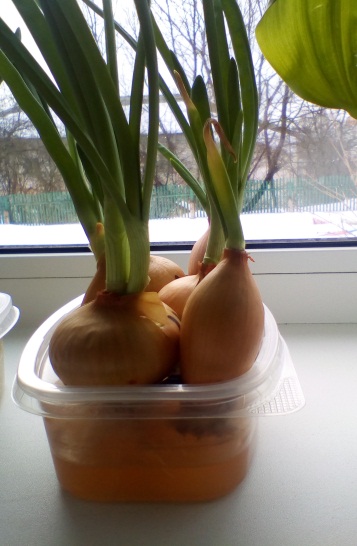 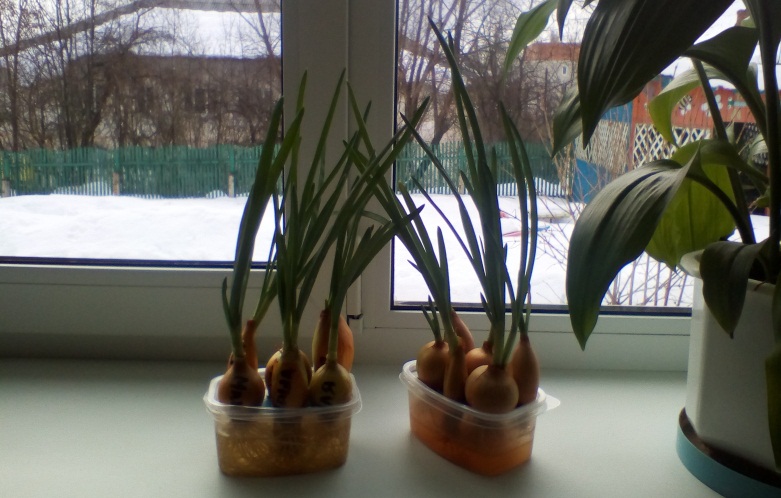 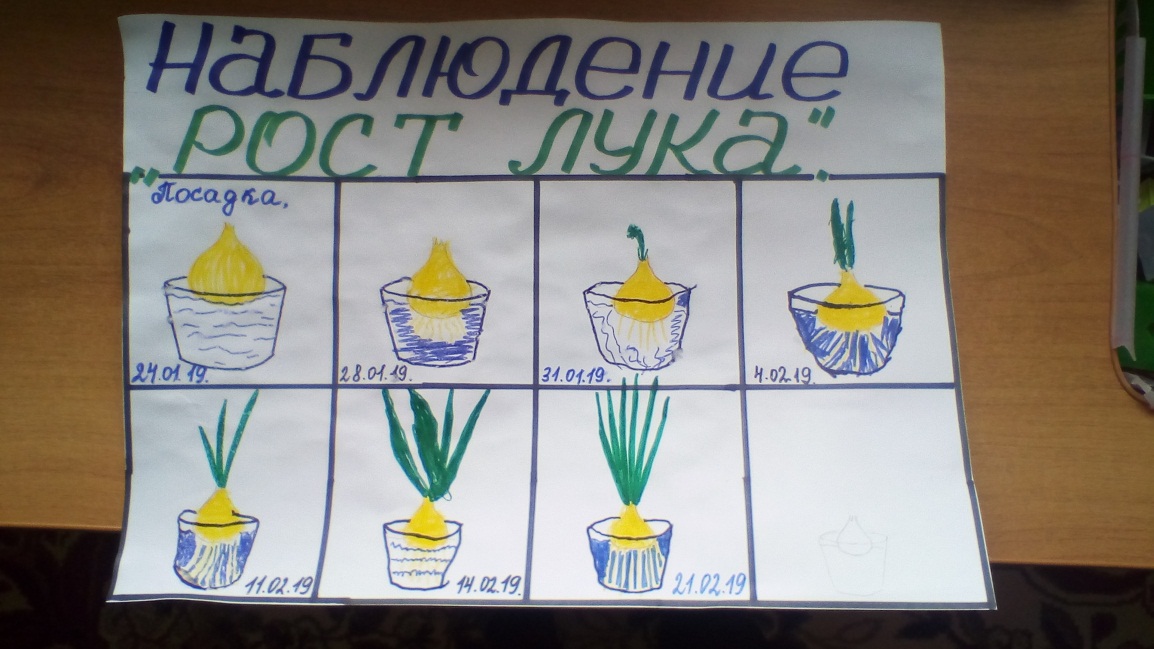  3 ЭТАП - заключительный ( 3 недели ) • Проанализировали и обобщили результаты, полученных в процессе исследовательской деятельности детей. • Оформили выставку рисунков — аппликаций «Лучок из природного материала». • Провели конкурс для детей и родителей «Овощи с нашего подоконника», где дети представили на обозрение родителей свои рисунки, подготовили рассказы о том, как они вырастили лучок, укроп, салат на своем подоконнике в группе. • Провели игру «Волшебный мешочек» с закрытыми глазами.- «Угадай название овоща наощупь». • Далее родители вместе с детьми представили домашнее задание – выращенный лук и рассказ, как он рос, как за ним они ухаживали. • Завершился проект-дети кушали лук, выращенный на подоконнике с супчиком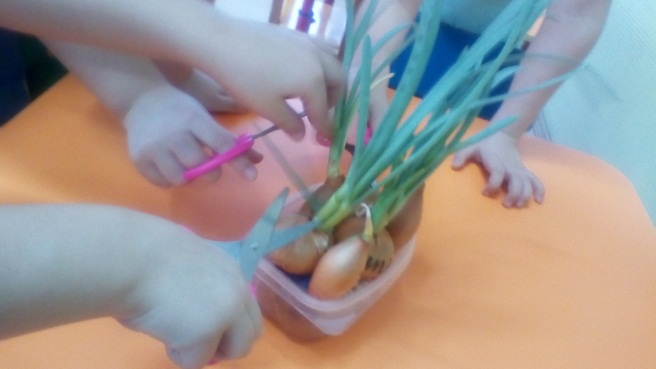 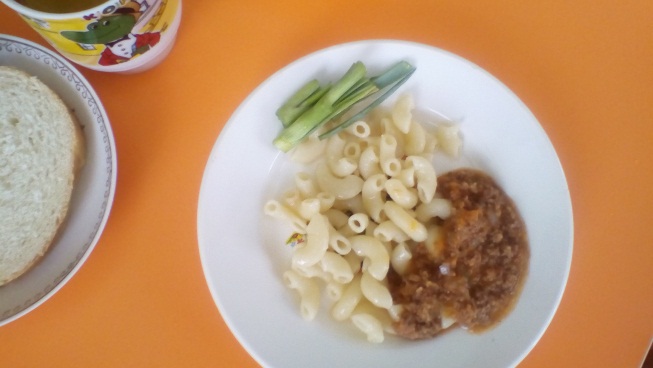 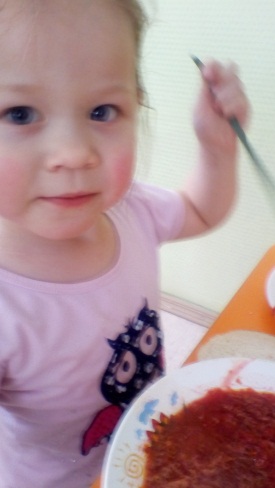 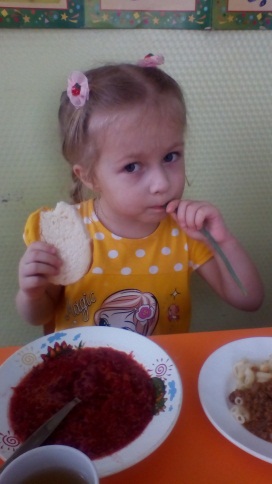 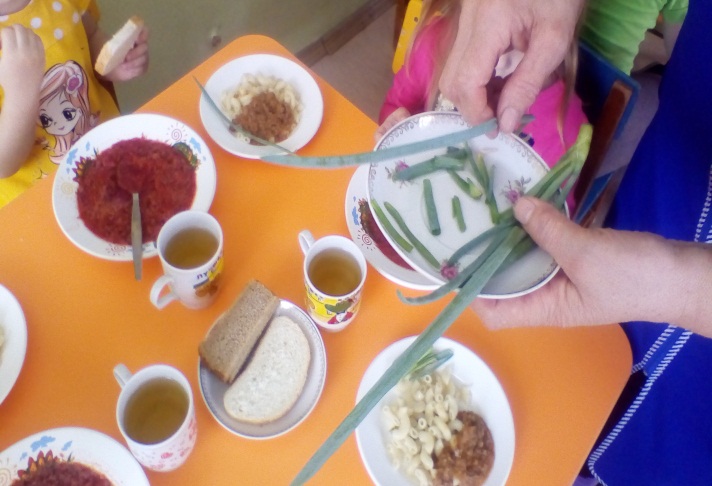  Организационная деятельность. 1. Подобрать художественную литературу, иллюстрации, фото, рисунки- материал по данной теме 2. Подобрать материал: контейнеры, луковицы разных сортов и другие семена овощей для сравнения, и оборудование для опытов и экспериментов детей. 3.Составить перспективный план мероприятийПлан реализации проекта. Подготовительный этап Сбор художественной литературы: стихи, загадки, пословицы, поговорки, рассказы, сказки про овощи, экологические сказки. Воспитатели группы — 1 неделя. На родительское собрание призвали родителей «Участвуем в проекте «Зеленый лучок на подоконнике». Воспитатели — 1 неделя. Приобретение необходимого оборудования (контейнеры, стаканы, земля, луковицы). родители- 1 неделя. Разбивка грядок на подоконнике. Дети, воспитатели- 2 неделя. Изготовление табличек - указателей с названиями лука . Дети, воспитатели- 2 неделя. Исследовательский этап (8 недель) Рассматривание луковиц и семян лука и других овощей, посадка лука. Дети, воспитатели группы- 3 неделя . Опытно-экспериментальная деятельность: «Строение лука», «Условия, необходимые для роста лука», «Размножение, рост, развитие зеленого лука». Воспитатели группы — 4 неделя. Занятия с детьми: «Растительный мир», «Посадка лука», «Первая зелень» «Витамины для детей» «Полезная пища». Воспитатели - в течение проекта. Проведение дидактических игр « Где растет?», «Что лишнее?», «Узнай на ощупь», «Узнай на вкус», «От какого овоща эта часть?». Воспитатели — 5 неделя. Разучивание с детьми стихов, загадок, поговорок об овощах, фруктах и ягодах, чтение сказок об овощах. Воспитатели- в течении проекта. Рассматривание иллюстраций, картин с изображением овощей (сравнить их по цвету, форме , размеру, вкусу). Воспитатели группы- в течении проекта. Беседы о том, как выращивают другие овощи на огороде, в теплице и оранжереях. Воспитатели — 6 неделя. Заключительный этап . Подведение итогов реализации проекта. Дети, воспитатели , родители. 3 неделя Оформление выставки рисунков детей «От семечки к ростку». «Зеленый лучок из природного материала» Дети, воспитатели -7 неделя. Праздник «Овощи с нашей грядки», инсценировано сказка «Репка», «Вершки и корешки»: воспитатели , родители -в конце проекта. Проведение конкурса «Угадай название овоща»: воспитатели - в конце проекта. Совместное чаепитие детей, родителей и воспитателей группы: воспитатели группы. 8 неделя.Занятие - исследование: Узнаем, какая земля. Цель: Выявить свойства земли: имеет вес, черного цвета, почва сыпучая. Материал, оборудование: земля в контейнерах ВодаЗанятие - эксперимент: Вода и растения Цель: Выявить насколько вода необходима для роста растений Материал, оборудование: 2 контейнера с землей и проросшим луком (один поливают регулярно, второй не поливается совсем) СолнцеЗанятие - эксперимент: Солнце и лучок. Цель: Определить роль солнца в жизни лука и других овощей. Материал, оборудование: 2 контейнера с землей и проросшим луком (один стоит на солнышке, другой поместили в темную комнату) ЧеловекЗанятие - опыт- эксперимент: Человек и лук Цель: Выявить насколько луку необходим уход человека. Материал, оборудование: 2 контейнера с землей и луком ( один контейнер дети поливают, рыхлят землю, выбирают солнечное место, другой не поливают, не рыхлят землю, поставили в темное место) Конкурс рисунков «Зеленый лучок из природного материала» Материал: Бумага, клей, березовые листочки, садовая декоративная трава